BBQ Scouts Heilig Kruis en KampinschrijvingenWanneer? Zaterdag 24 JUNI Waar? Lokalen Scouts Heilig Kruis Voor wie? Leden en heel de familie! Hoe laat? 17.00 – 18.00 Inschrijvingen kamp + Info over het kamp + Kans tot vragen stellen i.v.m met het kamp18.00 – 20.00 ETEN!  Wat? Kindermenu (2 stukken vlees) = €10Volwassenenmenu (3 stukken vlees) = €15Vlees: Worst, Saté en Kip Hoe?  Inschrijven kan op 2 manieren: Mailen naar: groepsleiding@scoutsheiligkruis.be (TIP: Kijk zeker na of je een bevestiging krijgt!) Het strookje afgeven aan: WINTERKONINKJE (TIP: Geef het haar persoonlijk af zo ben je 100% zeker dat de bestelling in orde is!)Inschrijven ten laatste op 20 juni 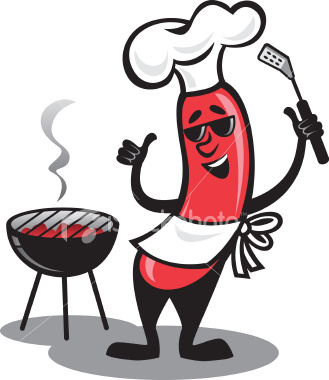 